LUNSJ MENY	 1100 - 1545									           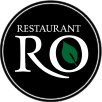 Parmaskinke bruchetta 198Marinerte tomater, hvitløk, basilikum, rucola, balsamico, XV olivenolje Veggie salat 200Fersk bøffelmozzarella, asparges, tomat, fersken, løk, karamelliserte valnøtter
krutonger, balsamico, XV olivenolje 
Sommer salat 235
Parmaskinke, asparges, bøffelmozzarella, fersken, tomat, løk
karamelliserte valnøtter, krutonger, balsamico og XV olivenolje
Skagen bruchetta 245Norsk toppkvalitet håndpillede ferske reker, dillmajones, syltet løkgrillet sitron, rognGrillet kylling Cesær 228Hjertesalat, grillet kyllingbryst, bacon, parmesan, krutonger, ro-dressingDampet økologiske blåskjell 198
300grm blåskjell, tomatsaus, fersk chili, hvitvinHvitløk, pommes frites, aioli, focacciaSteak bruchetta 249
Grillet tynn skivet okse ytrefilet, tomat salsa, salat, aioli, 
fritert løk ringer, chimichurri dressing RO Spagetti carbonara 220Fløte, sprøstekt bacon, hvitløk, persille, parmesan, brød/aioliVÅRE HJEMMELAGET DESSERT 
Vanilje panna cotta
krem, ferske sommerbær 120
Sjokolade molleaux
ferske bringebær, sorbet 125Ferske Jordbær 
krem, vaniljeis, saus, merenges 120Sitron terte
Vanilje Cremè fraiche 120 Sorbet og bær
98